ЗАКОН АМУРСКОЙ ОБЛАСТИО ПРОФИЛАКТИКЕ НЕЗАКОННОГО ПОТРЕБЛЕНИЯ НАРКОТИЧЕСКИХСРЕДСТВ И ПСИХОТРОПНЫХ ВЕЩЕСТВ, НАРКОМАНИИ,ТОКСИКОМАНИИ, АЛКОГОЛИЗМАВ АМУРСКОЙ ОБЛАСТИПринятАмурскимобластным Советомнародных депутатов21 декабря 2006 годаНастоящий Закон устанавливает основы организации профилактики незаконного потребления наркотических средств и психотропных веществ, наркомании, токсикомании, алкоголизма.(преамбула в ред. Закона Амурской области от 25.11.2013 N 283-ОЗ)Абзац исключен. - Закон Амурской областиот 09.09.2015 N 573-ОЗСтатья 1. Цели и задачи настоящего Закона1. Целями настоящего Закона являются охрана здоровья населения, профилактика наркомании, токсикомании и алкоголизма, снижение наркотизации и алкоголизации населения.2. Основными задачами профилактики незаконного потребления наркотических средств и психотропных веществ, наркомании, токсикомании, алкоголизма являются:(в ред. Закона Амурской области от 25.11.2013 N 283-ОЗ)1) определение основных направлений деятельности органов государственной власти Амурской области (далее - органы государственной власти области) в сфере профилактики незаконного потребления наркотических средств и психотропных веществ, наркомании, токсикомании, алкоголизма;(в ред. Законов Амурской области от 25.11.2013 N 283-ОЗ, от 14.03.2023 N 285-ОЗ)2) правовое регулирование отношений в сфере профилактики незаконного потребления наркотических средств и психотропных веществ, наркомании, токсикомании, алкоголизма;(в ред. Закона Амурской области от 25.11.2013 N 283-ОЗ)3) выявление на ранней стадии заболевания лиц, злоупотребляющих алкогольной и спиртосодержащей продукцией, незаконно потребляющих наркотические средства, психотропные и токсические вещества, больных алкоголизмом, наркоманией и токсикоманией;4) создание на территории области системы комплексной профилактики незаконного потребления наркотических средств и психотропных веществ, наркомании, токсикомании, алкоголизма;(в ред. Закона Амурской области от 25.11.2013 N 283-ОЗ)5) формирование в обществе негативного отношения к незаконному потреблению наркотических средств, психотропных и токсических веществ, к употреблению алкогольной и спиртосодержащей продукции;6) координация деятельности органов государственной власти области и органов местного самоуправления, развитие и укрепление их взаимодействия в вопросах организации профилактики незаконного потребления наркотических средств и психотропных веществ, наркомании, токсикомании, алкоголизма;(в ред. Закона Амурской области от 25.11.2013 N 283-ОЗ)7) совершенствование системы реабилитации больных наркоманией, токсикоманией и алкоголизмом;8) проведение комплексных профилактических мероприятий, направленных на противодействие незаконному обороту наркотических средств, психотропных веществ и их прекурсоров;9) предупреждение распространения наркомании, токсикомании, алкоголизма на территории области, выявление и устранение причин и условий, способствующих их распространению.Статья 2. Основные понятияДля целей настоящего Закона используются следующие основные понятия:1) аддиктивное поведение - стремление к уходу от реальности путем искусственного изменения своего психического состояния посредством употребления наркотических, токсических, психотропных и иных средств и веществ и их аналогов с причинением вреда здоровью;2) алкоголизм - заболевание, характеризующееся патологическим влечением к приему алкогольной и спиртосодержащей продукции, формированием алкогольного абстинентного синдрома, хронической алкогольной интоксикацией;3) алкогольная продукция - пищевая продукция, которая произведена с использованием или без использования этилового спирта, произведенного из пищевого сырья, и (или) спиртосодержащей пищевой продукции, с содержанием этилового спирта более 0,5 процента объема готовой продукции, за исключением пищевой продукции в соответствии с перечнем, установленным Правительством Российской Федерации. Алкогольная продукция подразделяется на такие виды, как спиртные напитки (в том числе водка, коньяк, виноградная водка, бренди), вино, крепленое вино, игристое вино, включая российское шампанское, виноградосодержащие напитки, плодовая алкогольная продукция, плодовые алкогольные напитки, пиво и напитки, изготавливаемые на основе пива, сидр, пуаре, медовуха;(п. 3 в ред. Закона Амурской области от 11.10.2021 N 10-ОЗ)4) антиалкогольная пропаганда - распространение и разъяснение знаний, взглядов и морально-этических принципов, направленных на формирование здорового образа жизни и негативного отношения к употреблению алкогольной и спиртосодержащей продукции, установки на ведение трезвого здорового образа жизни;5) антинаркотическая пропаганда - пропаганда здорового образа жизни, в том числе физической культуры и спорта, направленная на формирование в обществе негативного отношения к наркомании;6) группа риска - лица, которые вследствие медико-биологических, психологических или социальных причин находятся в обстановке, предрасполагающей к употреблению наркотических, токсических, психотропных и иных средств и веществ и их аналогов и, как следствие, заболеванию наркоманией (токсикоманией);7) девиантное поведение - поведение, отклоняющееся от общепринятых стандартов, обусловленное психическим расстройством или асоциальными установками субъекта, проявляющееся как конфликтное;8) наркомания - заболевание, обусловленное зависимостью от наркотического средства или психотропного вещества;9) наркотические средства - вещества синтетического или естественного происхождения, препараты, включенные в перечень наркотических средств, психотропных веществ и их прекурсоров, подлежащих контролю в Российской Федерации в соответствии с законодательством Российской Федерации и международными договорами Российской Федерации, в том числе Единой конвенцией о наркотических средствах 1961 года;(в ред. Закона Амурской области от 07.11.2011 N 548-ОЗ)10) профилактика наркомании, токсикомании и алкоголизма - совокупность мероприятий политического, экономического, правового, социального, медицинского, педагогического, культурного, физкультурно-спортивного и иного характера, направленных на предупреждение возникновения и распространения наркомании, токсикомании и алкоголизма;11) реабилитация - комплекс мероприятий, направленных на восстановление здоровья и психофизического состояния после стационарного лечения;12) утратил силу. - Закон Амурской области от 01.06.2020 N 535-ОЗ;13) спиртосодержащая продукция - пищевая или непищевая продукция, спиртосодержащие лекарственные препараты, спиртосодержащие медицинские изделия с содержанием этилового спирта более 0,5 процента объема готовой продукции;(п. 13 в ред. Закона Амурской области от 28.12.2016 N 43-ОЗ)14) токсикомания - заболевание, обусловленное зависимостью от токсического вещества;15) токсические вещества - вещества синтетического или естественного происхождения, растения, препараты, природные материалы (за исключением алкоголя и никотина), влияющие на психофизиологическое состояние человека, способные вызвать зависимость, но не включенные в списки I и II перечня наркотических средств, психотропных веществ и их прекурсоров, подлежащих контролю в Российской Федерации, и не являющиеся их аналогами.Статья 3. Основные направления государственной политики органов государственной власти области в сфере профилактики незаконного потребления наркотических средств и психотропных веществ, наркомании, токсикомании, алкоголизма(в ред. Закона Амурской области от 25.11.2013 N 283-ОЗ)Основными направлениями государственной политики органов государственной власти области в сфере профилактики незаконного потребления наркотических средств и психотропных веществ, наркомании, токсикомании, алкоголизма являются:(в ред. Закона Амурской области от 25.11.2013 N 283-ОЗ)1) соблюдение прав человека и гражданина;2) реализация единой стратегии противодействия распространению наркомании, токсикомании, алкоголизма на территории области и координация деятельности органов государственной власти области и органов местного самоуправления, организаций, участвующих в выполнении программ по профилактике незаконного потребления наркотических средств и психотропных веществ, наркомании, токсикомании, алкоголизма;(в ред. Закона Амурской области от 25.11.2013 N 283-ОЗ)3) обеспечение гарантированности и доступности наркологической и медико-социальной помощи лицам, больным наркоманией, токсикоманией, алкоголизмом;4) соблюдение в соответствии с законодательством Российской Федерации конфиденциальности информации о лицах, незаконно потребляющих наркотические средства, психотропные или токсические вещества, а также больных наркоманией, токсикоманией и алкоголизмом;(в ред. Закона Амурской области от 25.11.2013 N 283-ОЗ)5) индивидуализация на различных этапах профилактики наркомании и токсикомании подхода к лицам, злоупотребляющим спиртными напитками, незаконно потребляющим наркотические средства, психотропные или токсические вещества, а также к больным наркоманией, токсикоманией и алкоголизмом;6) добровольность участия общественных объединений и граждан в осуществлении мероприятий по предотвращению распространения наркомании, токсикомании, алкоголизма на территории области;7) предотвращение распространения наркомании, токсикомании, алкоголизма среди детей, подростков и молодежи;8) пропаганда здорового образа жизни и формирование в обществе, особенно среди детей и молодежи, негативного отношения к потреблению наркотических средств, психотропных веществ, алкогольной и спиртосодержащей продукции;9) создание правовых гарантий для осуществления мер по профилактике незаконного потребления наркотических средств и психотропных веществ, наркомании, токсикомании, алкоголизма, лечения наркомании, токсикомании, алкоголизма, для обеспечения финансирования этих мер за счет средств соответствующих бюджетов;(п. 9 в ред. Закона Амурской области от 25.11.2013 N 283-ОЗ)10) проведение комплексных мероприятий по предотвращению и пресечению незаконного оборота наркотических средств и психотропных веществ.Статья 4. Система профилактики незаконного потребления наркотических средств и психотропных веществ, наркомании, токсикомании, алкоголизма и ее объекты(в ред. Закона Амурской области от 25.11.2013 N 283-ОЗ)1. Система профилактики незаконного потребления наркотических средств и психотропных веществ, наркомании, токсикомании, алкоголизма включает:(в ред. Закона Амурской области от 25.11.2013 N 283-ОЗ)1) разработку и реализацию государственных программ области и муниципальных программ в сфере профилактики наркомании, токсикомании и алкоголизма;(в ред. Закона Амурской области от 25.11.2013 N 283-ОЗ)2) деятельность органов государственной власти области и органов местного самоуправления, организаций различных форм собственности, общественных объединений в соответствии с их компетенцией по профилактике незаконного потребления наркотических средств и психотропных веществ, наркомании, токсикомании, алкоголизма.(в ред. Закона Амурской области от 25.11.2013 N 283-ОЗ)2. Объектами профилактики наркомании, токсикомании и алкоголизма являются:1) лица, не имеющие опыта аддиктивного поведения, в том числе несовершеннолетние;2) лица, склонные к аддиктивному поведению, в том числе несовершеннолетние правонарушители, состоящие на учете в органах внутренних дел;3) больные наркоманией, токсикоманией и алкоголизмом, находящиеся под наблюдением в медицинских организациях, подведомственных исполнительному органу государственной власти области в сфере охраны здоровья (далее - государственные медицинские организации области);(в ред. Закона Амурской области от 25.11.2013 N 283-ОЗ)4) лица, причастные к незаконным операциям с наркотиками.Статья 5. Организация профилактики незаконного потребления наркотических средств и психотропных веществ, наркомании, токсикомании, алкоголизма(в ред. Закона Амурской области от 25.11.2013 N 283-ОЗ)1. Профилактику незаконного потребления наркотических средств и психотропных веществ, наркомании, токсикомании, алкоголизма в области осуществляют:1) Правительство Амурской области;(в ред. Закона Амурской области от 14.03.2023 N 285-ОЗ)2) исполнительные органы Амурской области;(в ред. Закона Амурской области от 14.03.2023 N 285-ОЗ)3) антинаркотическая комиссия Амурской области;(п. 3 в ред. Закона Амурской области от 28.11.2019 N 435-ОЗ)4) комиссия по делам несовершеннолетних и защите их прав при Правительстве Амурской области;(в ред. Закона Амурской области от 14.03.2023 N 285-ОЗ)5) территориальные подразделения федеральных органов государственной власти в пределах своих полномочий.2. Органы местного самоуправления, организации независимо от организационно-правовых форм и форм собственности, граждане имеют право участвовать в мероприятиях по профилактике незаконного потребления наркотических средств и психотропных веществ, наркомании, которые проводятся в установленном порядке федеральными органами исполнительной власти, органами государственной власти области, а также самостоятельно разрабатывать и реализовывать комплексы таких мероприятий в соответствии с законодательством Российской Федерации.Абзац исключен. - Закон Амурской областиот 09.09.2015 N 573-ОЗСтатья 6. Полномочия Законодательного Собрания Амурской области в вопросах организации профилактики незаконного потребления наркотических средств и психотропных веществ, наркомании, токсикомании, алкоголизма(в ред. Законов Амурской области от 07.11.2011 N 548-ОЗ, от 25.11.2013 N 283-ОЗ)Законодательное Собрание Амурской области:(в ред. Закона Амурской области от 07.11.2011 N 548-ОЗ)1) осуществляет законодательное регулирование в сфере профилактики незаконного потребления наркотических средств и психотропных веществ, наркомании, токсикомании, алкоголизма;(в ред. Закона Амурской области от 25.11.2013 N 283-ОЗ)2) осуществляет контроль за исполнением законодательства области в сфере организации комплексной профилактики незаконного потребления наркотических средств и психотропных веществ, наркомании, токсикомании, алкоголизма;(в ред. Закона Амурской области от 25.11.2013 N 283-ОЗ)3) утратил силу. - Закон Амурской области от 25.11.2013 N 283-ОЗ;4) осуществляет иные полномочия по предупреждению распространения наркомании, токсикомании, алкоголизма среди населения в соответствии с законодательством Российской Федерации и области.Статья 7. Полномочия Администрации области в вопросах организации профилактики незаконного потребления наркотических средств и психотропных веществ, наркомании, токсикомании, алкоголизма(в ред. Закона Амурской области от 25.11.2013 N 283-ОЗ)Правительство Амурской области:(в ред. Законов Амурской области от 12.10.2007 N 400-ОЗ, от 14.03.2023 N 285-ОЗ)1) определяет и координирует основные направления деятельности органов государственной власти области в сфере организации наркологической помощи населению области и комплекса профилактических мероприятий, направленных на противодействие распространению наркомании, токсикомании, алкоголизма на территории области;(в ред. Закона Амурской области от 25.11.2013 N 283-ОЗ)2) утверждает государственные программы области в сфере профилактики незаконного потребления наркотических средств и психотропных веществ, наркомании, токсикомании, алкоголизма;(в ред. Закона Амурской области от 25.11.2013 N 283-ОЗ)3) утратил силу. - Закон Амурской области от 28.11.2019 N 435-ОЗ;4) обеспечивает исполнение федеральных законов и иных нормативных правовых актов Российской Федерации, законов и иных нормативных правовых актов области по предупреждению распространения наркомании, токсикомании, алкоголизма среди населения;5) регулярно информирует население области, в том числе через средства массовой информации, об эпидемиологической ситуации и мерах по профилактике незаконного потребления наркотических средств и психотропных веществ, наркомании, токсикомании, алкоголизма;(в ред. Закона Амурской области от 25.11.2013 N 283-ОЗ)6) создает центры медико-социальной реабилитации лиц, незаконно употребляющих наркотические средства, токсические и психотропные вещества, алкогольную и спиртосодержащую продукцию, прежде всего несовершеннолетних граждан;     1    6 )  определяет   условия   проведения   профилактических   медицинскихосмотров   обучающихся  в  образовательных  организациях  в  целях  раннеговыявления  незаконного  потребления  наркотических  средств  и психотропныхвеществ;     1(п. 6  введен Законом Амурской области от 25.11.2013 N 283-ОЗ)     2    6 )  организует  осуществление  мероприятий  по оказанию  помощи лицам,находящимся в состоянии алкогольного, наркотического или иного токсическогоопьянения,  включая  создание  в  порядке, установленном настоящим Законом,специализированных организаций для оказания помощи указанным лицам;     2(п. 6  введен Законом Амурской области от 02.07.2021 N 770-ОЗ)7) осуществляет иные полномочия по предупреждению распространения наркомании, токсикомании, алкоголизма среди населения в соответствии с законодательством Российской Федерации и области.            1    Статья 7 . Создание  и  организация   деятельности   специализированныхорганизаций   для   оказания   помощи   лицам,   находящимся   в  состоянииалкогольного, наркотического или иного токсического опьянения    (введена Законом Амурской области от 02.07.2021 N 770-ОЗ)1. Лицам, находящимся в состоянии алкогольного, наркотического или иного токсического опьянения, оказывается помощь в создаваемых для этих целей на территории области специализированных организациях.2. Специализированные организации создаются в форме областных учреждений в соответствии с порядком, установленным Законом Амурской области от 26 апреля 2013 г. N 182-ОЗ "Об управлении и распоряжении собственностью Амурской области".3. Организация деятельности специализированных организаций, включая виды помощи, которая оказывается в указанных организациях, осуществляется в соответствии с правилами, утвержденными совместно уполномоченными федеральными органами исполнительной власти, осуществляющими функции по выработке и реализации государственной политики и нормативно-правовому регулированию в сфере здравоохранения, в сфере социальной защиты населения и в сфере внутренних дел.Абзац исключен. - Закон Амурской областиот 09.09.2015 N 573-ОЗСтатья 8. Основные направления деятельности исполнительного органа Амурской области в сфере охраны здоровья по профилактике незаконного потребления наркотических средств и психотропных веществ, наркомании, токсикомании, алкоголизма(в ред. Закона Амурской области от 14.03.2023 N 285-ОЗ)(в ред. Закона Амурской области от 09.09.2015 N 573-ОЗ)Основными направлениями деятельности исполнительного органа Амурской области в сфере охраны здоровья по профилактике незаконного потребления наркотических средств и психотропных веществ, наркомании, токсикомании, алкоголизма являются:(в ред. Закона Амурской области от 14.03.2023 N 285-ОЗ)1) участие в разработке и реализации государственных программ области по профилактике незаконного потребления наркотических средств и психотропных веществ, наркомании, токсикомании, алкоголизма;2) обеспечение межведомственного взаимодействия по вопросам профилактики незаконного потребления наркотических средств и психотропных веществ, наркомании, токсикомании, алкоголизма;3) организация антинаркотической, антиалкогольной пропаганды и профилактики незаконного потребления наркотических средств и психотропных веществ, наркомании, токсикомании, алкоголизма.            1    Статья 8 .  Участие  государственных  медицинских организаций области впрофилактике  незаконного  потребления наркотических средств и психотропныхвеществ, наркомании, токсикомании, алкоголизма(введена Законом Амурской области от 09.09.2015 N 573-ОЗ)В целях профилактики незаконного потребления наркотических средств и психотропных веществ, наркомании, токсикомании, алкоголизма государственные медицинские организации области участвуют в следующих мероприятиях:1) выявление, учет и обследование лиц, в том числе несовершеннолетних, незаконно потребляющих наркотические средства, токсические и психотропные вещества, употребляющих алкогольную и спиртосодержащую продукцию;2) оказание первичной медико-санитарной помощи, специализированной помощи лицам, страдающим различными формами химической зависимости, и медицинская реабилитация этих лиц;3) оказание психокоррекционной помощи детям и подросткам;4) медицинское освидетельствование для выдачи наркологического заключения при различных видах деятельности, трудоустройстве, оформлении гражданства;5) оценка и прогнозирование эпидемиологической ситуации по наркомании, токсикомании, алкоголизму;6) консультативная помощь родителям и иным законным представителям несовершеннолетних, проходящих соответствующее лечение;7) консультативная помощь специалистам государственных и муниципальных организаций, осуществляющих мероприятия по профилактике незаконного потребления наркотических средств и психотропных веществ, наркомании, токсикомании, алкоголизма;8) разработка методических рекомендаций для медицинских, педагогических работников, работников социальных служб, правоохранительных органов, родителей и иных законных представителей несовершеннолетних по выявлению ранних признаков наркомании, токсикомании, алкоголизма;9) внедрение новых эффективных методов профилактики, диагностики, лечения наркомании, токсикомании, алкоголизма и реабилитации больных, обобщение передового опыта работы;10) организация профессиональной подготовки, переподготовки и повышения квалификации медицинских работников и других специалистов, оказывающих помощь больным наркоманией, токсикоманией, алкоголизмом.(в ред. Закона Амурской области от 01.06.2020 N 535-ОЗ)Статья 9. Основные направления деятельности исполнительного органа Амурской области, осуществляющего функции управления в сфере образования, по профилактике незаконного потребления наркотических средств и психотропных веществ, наркомании, токсикомании, алкоголизма(в ред. Закона Амурской области от 14.03.2023 N 285-ОЗ)(в ред. Закона Амурской области от 09.09.2015 N 573-ОЗ)Основными направлениями деятельности исполнительного органа Амурской области, осуществляющего функции управления в сфере образования, по профилактике незаконного потребления наркотических средств и психотропных веществ, наркомании, токсикомании, алкоголизма являются:(в ред. Закона Амурской области от 14.03.2023 N 285-ОЗ)1) участие в разработке и реализации государственных программ области по профилактике незаконного потребления наркотических средств и психотропных веществ, наркомании, токсикомании, алкоголизма;2) развитие системы образования области, обеспечивающей максимальный охват различными формами дополнительного образования детей из "группы риска";3) обеспечение проведения мероприятий по раннему выявлению незаконного потребления наркотических средств и психотропных веществ обучающимися в государственных образовательных организациях области;4) создание условий для проведения мероприятий правового характера, направленных на предупреждение возникновения и распространения в молодежной среде наркомании, токсикомании и алкоголизма;(п. 4 введен Законом Амурской области от 11.05.2017 N 77-ОЗ)5) проведение конкурсного отбора и организация мероприятий по профилактике в молодежной среде незаконного потребления наркотических средств и психотропных веществ, наркомании, токсикомании, алкоголизма;(п. 5 введен Законом Амурской области от 11.05.2017 N 77-ОЗ)6) координация деятельности молодежных общественных объединений по реализации проектов (программ), направленных на профилактику среди молодежи незаконного потребления наркотических средств и психотропных веществ, наркомании, токсикомании, алкоголизма;(п. 6 введен Законом Амурской области от 11.05.2017 N 77-ОЗ)7) организация досуга и занятости молодежи.(п. 7 введен Законом Амурской области от 11.05.2017 N 77-ОЗ)            1    Статья 9 . Участие государственных  организаций области, осуществляющихобразовательную   деятельность,   в  профилактике  незаконного  потреблениянаркотических  средств  и  психотропных  веществ, наркомании, токсикомании,алкоголизма(введена Законом Амурской области от 09.09.2015 N 573-ОЗ)В целях профилактики незаконного потребления наркотических средств и психотропных веществ, наркомании, токсикомании, алкоголизма государственные организации области, осуществляющие образовательную деятельность, участвуют в следующих мероприятиях:1) организация и обеспечение социально-психологической, педагогической помощи детям и подросткам с проблемами в развитии и обучении в целях предупреждения социальной дезадаптации и аддиктивного поведения, а также коррекции нарушений их развития;2) учет несовершеннолетних, не посещающих или систематически пропускающих по неуважительным причинам занятия в государственных образовательных организациях области, осуществление мер, направленных на получение несовершеннолетними основного общего образования;3) профилактика незаконного потребления наркотических средств, психотропных и токсических веществ, употребления спиртных напитков среди учащихся путем включения в учебные планы изучения основ здорового образа жизни;4) проведение социально-психологического тестирования обучающихся в целях раннего выявления незаконного потребления наркотических средств и психотропных веществ в соответствии с порядком, установленным федеральным законодательством;(в ред. Законов Амурской области от 28.11.2019 N 435-ОЗ, от 01.06.2020 N 535-ОЗ)5) пропаганда здорового образа жизни;6) реализация образовательных программ, проведение семинаров и научно-практических конференций по профилактике незаконного потребления наркотических средств и психотропных веществ, наркомании, токсикомании, алкоголизма;7) обеспечение приоритета воспитательных и развивающих программ, направленных на предупреждение девиантного поведения несовершеннолетних;8) организация досуга детей и подростков: создание клубов по интересам, кружков и объединений, спортивных секций, организация летней занятости и отдыха детей.Статья 10. Участие комиссии по делам несовершеннолетних и защите их прав при Правительстве Амурской области в профилактике незаконного потребления наркотических средств и психотропных веществ, наркомании, токсикомании, алкоголизма(в ред. Законов Амурской области от 09.09.2015 N 573-ОЗ, от 14.03.2023 N 285-ОЗ)В целях профилактики незаконного потребления наркотических средств и психотропных веществ, наркомании, токсикомании, алкоголизма комиссия по делам несовершеннолетних и защите их прав участвует в следующих мероприятиях:(в ред. Закона Амурской области от 09.09.2015 N 573-ОЗ)1) выявление и устранение причин и условий, способствующих безнадзорности, правонарушениям и антиобщественным действиям несовершеннолетних;2) осуществление предусмотренных законодательством Российской Федерации и области мер по координации деятельности органов и учреждений системы профилактики безнадзорности и правонарушений несовершеннолетних;3) осуществление предусмотренных законодательством Российской Федерации и области мер по координации вопросов, связанных с соблюдением условий воспитания, обучения, содержания несовершеннолетних, а также с обращением с несовершеннолетними в учреждениях системы профилактики безнадзорности и правонарушений несовершеннолетних;4) утратил силу. - Закон Амурской области от 09.09.2015 N 573-ОЗ.Статья 11. Основные направления деятельности исполнительного органа Амурской области, осуществляющего функции в сфере социальной защиты населения, и организаций социального обслуживания в сфере профилактики незаконного потребления наркотических средств и психотропных веществ, наркомании, токсикомании, алкоголизма(в ред. Законов Амурской области от 12.10.2007 N 400-ОЗ, от 25.11.2013 N 283-ОЗ, от 09.09.2015 N 573-ОЗ, от 14.03.2023 N 285-ОЗ)Основными направлениями деятельности исполнительного органа Амурской области, осуществляющего функции в сфере социальной защиты населения, и организаций социального обслуживания в сфере профилактики незаконного потребления наркотических средств и психотропных веществ, наркомании, токсикомании, алкоголизма являются:(в ред. Законов Амурской области от 12.10.2007 N 400-ОЗ, от 25.11.2013 N 283-ОЗ, от 09.09.2015 N 573-ОЗ, от 14.03.2023 N 285-ОЗ)1) участие в разработке и реализации государственных программ области по профилактике незаконного потребления наркотических средств и психотропных веществ, наркомании, токсикомании, алкоголизма;(в ред. Закона Амурской области от 25.11.2013 N 283-ОЗ)2) развитие сети специализированных организаций для граждан, в том числе несовершеннолетних, нуждающихся в социальной реабилитации, а также организаций социальной и психологической помощи семье и детям;(п. 2 в ред. Закона Амурской области от 09.09.2015 N 573-ОЗ)3) осуществление в соответствии с законодательством Российской Федерации и области иных мер, направленных на профилактику незаконного потребления наркотических средств и психотропных веществ, наркомании, токсикомании, алкоголизма, в пределах их компетенции.(в ред. Закона Амурской области от 25.11.2013 N 283-ОЗ)Статья 12. Основные направления деятельности исполнительного органа Амурской области, осуществляющего функции в сфере физической культуры и спорта, и учреждений физической культуры и спорта, в сфере профилактики незаконного потребления наркотических средств и психотропных веществ, наркомании, токсикомании, алкоголизма(в ред. Законов Амурской области от 12.10.2007 N 400-ОЗ, от 25.11.2013 N 283-ОЗ, от 14.03.2023 N 285-ОЗ)Основными направлениями деятельности исполнительного органа Амурской области, осуществляющего функции в сфере физической культуры и спорта, и учреждений физической культуры и спорта в сфере профилактики незаконного потребления наркотических средств и психотропных веществ, наркомании, токсикомании, алкоголизма являются:(в ред. Законов Амурской области от 12.10.2007 N 400-ОЗ, от 25.11.2013 N 283-ОЗ, от 14.03.2023 N 285-ОЗ)1) участие в разработке и реализации государственных программ области по профилактике незаконного потребления наркотических средств и психотропных веществ, наркомании, токсикомании, алкоголизма;(в ред. Закона Амурской области от 25.11.2013 N 283-ОЗ)2) расширение сети детско-юношеских спортивных школ, детско-юношеских клубов физической подготовки, детских и подростковых клубов по месту жительства и учебы;3) обеспечение спортивным инвентарем и оборудованием учреждений дополнительного образования спортивной направленности, детско-юношеских спортивных школ, детско-юношеских клубов физкультурно-спортивной направленности, детских и подростковых клубов;4) проведение спортивных мероприятий среди подростков;5) разработка и реализация комплекса мер, направленных на создание условий для занятий физической культурой и спортом, формирование потребности в занятиях физической культурой и спортом у различных групп населения, в том числе путем укрепления материально-технической базы соответствующих организаций и учреждений.Статья 13. Утратила силу. - Закон Амурской области от 11.05.2017 N 77-ОЗ.Статья 14. Основные направления деятельности исполнительного органа Амурской области, осуществляющего функции в сфере культуры, и участие организаций культуры в сфере профилактики незаконного потребления наркотических средств и психотропных веществ, наркомании, токсикомании, алкоголизма(в ред. Законов Амурской области от 12.10.2007 N 400-ОЗ, от 25.11.2013 N 283-ОЗ, от 09.09.2015 N 573-ОЗ, от 14.03.2023 N 285-ОЗ)1. Основными направлениями деятельности исполнительного органа Амурской области, осуществляющего функции в сфере культуры, по профилактике незаконного потребления наркотических средств и психотропных веществ, наркомании, токсикомании, алкоголизма являются организационно-методическое обеспечение и координация деятельности государственных организаций культуры, обеспечивающих условия для свободы творчества, участия в культурной жизни, пользования организациями культуры.(в ред. Законов Амурской области от 09.09.2015 N 573-ОЗ, от 14.03.2023 N 285-ОЗ)2. Организации культуры участвуют в профилактике незаконного потребления наркотических средств и психотропных веществ, наркомании, токсикомании, алкоголизма путем осуществления информационно-просветительской и культурно-досуговой деятельности антиалкогольной, антинаркотической направленности.(в ред. Законов Амурской области от 25.11.2013 N 283-ОЗ, от 09.09.2015 N 573-ОЗ)Статья 15. Утратила силу. - Закон Амурской области от 25.11.2013 N 283-ОЗ.Статья 16. Финансирование мероприятий по профилактике незаконного потребления наркотических средств и психотропных веществ, наркомании, токсикомании, алкоголизма(в ред. Закона Амурской области от 25.11.2013 N 283-ОЗ)Финансирование мероприятий по профилактике наркомании, токсикомании и алкоголизма осуществляется в порядке, предусмотренном законодательством Российской Федерации и области.Абзац исключен. - Закон Амурской областиот 09.09.2015 N 573-ОЗСтатья 17. Структура комплексной профилактики незаконного потребления наркотических средств и психотропных веществ, наркомании, токсикомании, алкоголизма(в ред. Закона Амурской области от 25.11.2013 N 283-ОЗ)Комплексная профилактика незаконного потребления наркотических средств и психотропных веществ, наркомании, токсикомании, алкоголизма включает:(в ред. Закона Амурской области от 25.11.2013 N 283-ОЗ)1) общую (первичную) профилактику в отношении лиц, не имеющих опыта употребления наркотических средств, психотропных веществ и их аналогов, токсических веществ, спиртосодержащей продукции, а также лиц, их употребляющих, у которых еще не сформировалась зависимость от наркотических средств, психотропных веществ и их аналогов, токсических веществ, алкогольной продукции;2) вторичную профилактику в отношении лиц со сформировавшейся зависимостью от наркотических средств, психотропных веществ и их аналогов, токсических веществ, спиртосодержащей продукции;3) третичную профилактику или комплексную реабилитацию лиц, употреблявших наркотические средства, психотропные вещества и их аналоги, токсические вещества, спиртосодержащую продукцию и прошедших курс лечения, либо лиц с аддиктивным поведением.Статья 18. Общая (первичная) профилактика незаконного потребления наркотических средств и психотропных веществ, наркомании, токсикомании, алкоголизма(в ред. Закона Амурской области от 25.11.2013 N 283-ОЗ)1. Общая (первичная) профилактика включает в себя обучение, запрещение пропаганды наркотических средств, психотропных веществ и их аналогов, а также токсических веществ, спиртосодержащей продукции, комплексную антинаркотическую, антиалкогольную пропаганду, социальный менеджмент, психологическое консультирование и психотерапию.2. Обучение как часть первичной профилактики включает:1) обучение граждан по программам самопрофилактики наркомании, токсикомании, алкоголизма;2) воспитание у несовершеннолетних граждан внутренней системы ценностных ориентаций, исключающей аддиктивное поведение;3) обучение родителей и лиц, их заменяющих, навыкам бесконфликтного общения с детьми;4) обучение специалистов в сфере профилактики незаконного потребления наркотических средств и психотропных веществ, наркомании, токсикомании, алкоголизма навыкам раннего выявления аддиктивного поведения, профилактических бесед и иным способам профилактической работы.(в ред. Закона Амурской области от 25.11.2013 N 283-ОЗ)3. Комплексная антинаркотическая, антиалкогольная профилактика, в том числе как часть первичной, предусматривает:1) размещение антинаркотической, антиалкогольной рекламы в средствах массовой информации, действующих на территории области;2) участие в создании и поддержке детских и молодежных средств массовой информации в целях формирования позитивной жизненной ориентации в молодежной среде;3) проведение других мероприятий по антинаркотической, антиалкогольной профилактике.4. Социальный менеджмент как часть первичной профилактики включает:1) деятельность по созданию организаций молодежи, в том числе общественных объединений, пропагандирующих здоровый образ жизни;2) деятельность по созданию зоны досуговой занятости молодежи (клубы и кружки, спортивные секции, оздоровительные, спортивные лагеря);3) молодежные и иные мероприятия, проводимые в целях пропаганды здорового образа жизни;4) расширение рекламы ценностей здорового образа жизни.5. Психологическое консультирование и психотерапия как часть первичной профилактики включают:1) психологическое консультирование семей, входящих в "группу риска";2) психотерапию граждан с различными формами социальной дезадаптации;3) психологическое консультирование и поддержку, в том числе по "телефону доверия".Статья 19. Вторичная профилактика незаконного потребления наркотических средств и психотропных веществ, наркомании, токсикомании, алкоголизма(в ред. Закона Амурской области от 25.11.2013 N 283-ОЗ)1. Целью вторичной профилактики является преодоление физической и психической зависимости от наркотических средств, психотропных веществ и их аналогов, токсических веществ, спиртосодержащей продукции.2. Задачами вторичной профилактики являются:1) выявление лиц, незаконно употребляющих наркотические средства, психотропные вещества и их аналоги, токсические вещества, а также спиртосодержащую продукцию, и предупреждение совершения ими преступлений и административных правонарушений;2) диагностика типа и степени зависимости, а также факторов, предрасполагающих к возникновению зависимости, провоцирующих и поддерживающих эту зависимость;3) осуществление комплекса мероприятий, направленных на детоксикацию, неотложную наркологическую помощь, преодоление физической и психической зависимости, а также лечение заболеваний, сопутствующих наркомании, токсикомании, алкоголизму;4) формирование посредством психотерапевтических мероприятий среды, поддерживающей здоровый образ жизни, в ближайшем окружении лиц, страдающих наркоманией, токсикоманией, алкоголизмом.Статья 20. Третичная профилактика незаконного потребления наркотических средств и психотропных веществ, наркомании, токсикомании, алкоголизма(в ред. Закона Амурской области от 25.11.2013 N 283-ОЗ)1. Третичная профилактика проводится в целях социальной реабилитации лиц, прошедших курс лечения, либо лиц с аддиктивным поведением, избавления их от физической и психологической зависимости от наркотических средств, психотропных веществ и их аналогов, токсических веществ, спиртосодержащей продукции и направлена на возвращение их к здоровому образу жизни, формирование и удержание ремиссии, изменение социального окружения.2. Социальная реабилитация включает:1) медико-психологическую реабилитацию - систему медицинских и психологических мероприятий, предназначенных для потребителей психоактивных веществ, не имеющих физической зависимости, но сохраняющих психологическую зависимость от наркотических средств, психотропных веществ и их аналогов, токсических веществ, спиртосодержащей продукции, и направленных на формирование отказа человека от аддиктивного поведения;2) социально-психологическую реабилитацию - систему медицинских, психологических и социальных мероприятий, предназначенных для потребителей психоактивных веществ без выраженной психологической зависимости от них и направленных на удержание ремиссии, профилактику незаконного потребления наркотических средств и психотропных веществ, наркомании, токсикомании, алкоголизма и формирование неаддиктивного социального окружения;(в ред. Закона Амурской области от 25.11.2013 N 283-ОЗ)3) непосредственно социальную реабилитацию - систему социальных мероприятий, предназначенных для лиц, избавившихся от физической и психологической зависимости от психоактивных веществ, и направленных на удержание неаддиктивного социального окружения.Абзац исключен. - Закон Амурской областиот 09.09.2015 N 573-ОЗСтатья 21. Утратила силу. - Закон Амурской области от 09.09.2015 N 573-ОЗ.Статья 22. Вступление в силу настоящего ЗаконаНастоящий Закон вступает в силу по истечении десяти дней после дня его первого официального опубликования.ГубернаторАмурской областиЛ.В.КОРОТКОВг. Благовещенск28 декабря 2006 годаN 282-ОЗ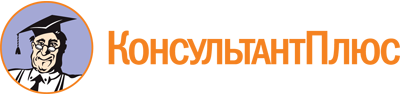 Закон Амурской области от 28.12.2006 N 282-ОЗ
(ред. от 14.03.2023)
"О профилактике незаконного потребления наркотических средств и психотропных веществ, наркомании, токсикомании, алкоголизма в Амурской области"
(принят Амурским областным Советом народных депутатов 21.12.2006)Документ предоставлен КонсультантПлюс

www.consultant.ru

Дата сохранения: 20.06.2023
 28 декабря 2006 года282-ОЗСписок изменяющих документов(в ред. Законов Амурской областиот 12.10.2007 N 400-ОЗ, от 07.11.2011 N 548-ОЗ,от 25.11.2013 N 283-ОЗ, от 10.03.2015 N 496-ОЗ,от 09.09.2015 N 573-ОЗ, от 28.12.2016 N 43-ОЗ,от 11.05.2017 N 77-ОЗ, от 28.11.2019 N 435-ОЗ,от 01.06.2020 N 535-ОЗ, от 02.07.2021 N 770-ОЗ,от 11.10.2021 N 10-ОЗ, от 14.03.2023 N 285-ОЗ)В наименовании ст. 7 слова "Администрация области" заменены на слова "Правительство области" Законом Амурской области от 12.10.2007 N 400-ОЗ.